Муниципальная бюджетная дошкольнальная образовательная организация «Детский сад комбинированного вида №11 «Шатлык» Республики Татарстан Мензелинского муниципального районаКонспект интегрированного занятия во второй младшей группе на тему: «День рождения петушка»Воспитатель: Гибадуллина Гулназ Айдаровнаг.Мензелинск, 2014-2015 уч.годКонспект интегрированного занятия с детьми 2 младшей группы «День рождения Петушка»Задачи:-Закрепить цвет и форму. Активизировать мыслительную деятельность детей посредством игровых заданий.  Совершенствовать умение объединять предметы в группы и называть их обобщающим словом. Закрепить названия животных и их детенышей. Развивать внимание, мышление. Развивать речь детей, добиваться четкого произношения слов. Воспитывать у детей чуткость, отзывчивость, желание действовать сообща, стремление помочь другу.Действующие лица:Клоун Клёпа – воспитатель,Зайчик – взрослый,Медведь – взрослый,Петушок – взрослый.Демонстрационный и раздаточный материал:- картинки медведя, белки, лисы, волка, зайца, ежа;- цветы и бабочки по количеству детей;- поезд (в виде папки-передвижки);- иллюстрации к сказкам: «Теремок», «Три поросенка», «Колобок», «Волк и семеро козлят», «Репка»;- Мыльные пузыри;- MP3 «Банана – мама», «Каравай», «Вот оно какое наше лето!», «Поезд из Ромашково», «Где водятся волшебники»;- Синяя ткань для болота;- Деревья.Ход занятияЗвучит музыка «Где водятся волшебники»В группу входит клоун Клёпа.- Ой – ёй! Куда это я попал? /Ответы детей./ Это детский сад? Как называется ваш детский сад? Группа «Сказочная страна»? Значит, я правильно пришёл.Привет, детишки –Девчонки и мальчишки!-Меня зовут клоун Клёпа. Сейчас по моей команде вы все назовёте свое имя. Приготовились? Раз, два, три – имя свое назови! /Дети отвечают./ А кто в вашей группе самый главный? Кто вас учит всему: рисовать, лепить, считать? /Ответы детей./ Конечно, воспитатель!  А как зовут вашего воспитателя? /Ответы детей./-Сегодня утром ко мне приходил почтальон и принес письмо. Здесь написано: для Клепы и его друзей.Клёпа открывает письмо и читает текст: «Дорогой друг, Клёпа! Ты помнишь, у меня сегодня день рождение. Приглашаю тебя с друзьями к себе на праздник. Но у меня беда: я по весне растерял все свои красивые разноцветные перышки на хвосте, и очень печалюсь по этому поводу…Твой друг Петушок.»- Ребята, что же нам делать, как помочь Петушку? А я знаю, что нам делать: нам надо разукрасить Петушку новый хвостик, и тогда ему снова станет весело! Ну а чтобы отправиться в гости к Петушку, нужно сначала отгадать мои загадки. Справитесь? Слушайте внимательно.1. Он всю зиму в шубе спал,Лапу бурую сосал,А проснувшись, стал реветь.Этот зверь лесной -….. (медведь)2. Пышный хвост торчит с верхушки.Что за странная зверушка?Щелкает орешки мелко.Ну конечно, это…    (белка)3. Хитрая плутовка,Рыжая головка,Пушистый хвост – краса.Кто это? (лиса)4. Кто зимой холоднойВ лесу бродит злой, голодный?  (волк)5. Всех боится он в лесу:Волка, филина, лису.Бегает от них, спасаясь,С длинными ушами…  (заяц)6. Под березкой я иль елкой,Из меня торчат иголки,На футбольный мяч похож,Называют меня - …  (ёж)Дети называют животного, Клёпа выставляет на доску этих животных.Далее Клёпа просит детей назвать детенышей диких животных /Ответы детей/.- Молодцы, ребятки, отгадали все загадки! А где они живут? /Ответы детей./ Как одним словом можно назвать животных, которые обитают в лесу, сами добывают себе пищу? /Ответы детей./ Пойдем мы с вами через лес, полный сказок и чудес.Вот и дорога.  Все построились друг за дружкой и в путь!Звучит песня «Вот оно какое наше лето!»Дети шагают.-Посмотрите, какая красивая цветочная поляна! Давайте остановимся и полюбуемся.- Сколько цветов? Один или много?/Ответы детей/- Сколько бабочек? /Ответы детей./ Давайте найдем для бабочек свой цветок. Дети соединяют бабочку с цветком по цвету. Когда ребята посадили всех бабочек Клёпа задает вопросы. -Какого цвета бабочка и цветок у тебя, Арсений?(Алина, Сабрина и т.д) Сколько бабочек у тебя…..? /Ответы детей./ А цветков? /Ответы детей./ Что мы можем сказать: бабочка одна и цветок тоже один – их….. (поровну, одинаково). Ой, посмотрите-ка, ребята, что я нашла среди цветов! Желтая краска! Продолжаем, ребята, свой путь.Мы шагаем друг за другомЛесом и зеленым лугом.Крылья пестрые мелькаютВ лесу бабочки порхают.Выходит зайчик, плачет.- О чём ты, зайчик плачешь?- Как же мне не плакать? Умная тетушка Сова дала мне задание, а я не могу с ним справиться. Ребята, помогите мне посадить пассажиров по вагонам. Вот поезд и картинки, берите по одной. У детей в руках картинки: домашние животные, насекомые, игрушки, продукты питания. Зайчик говорит детям задание: в желтом вагоне едут домашние животные, в зеленом – насекомые, в красном – игрушки, в синем – продукты питания.Сколько всего вагонов? /Ответы детей./- Спасибо, ребята, вы мне помогли, за это я вам дам синюю краску.Зайчик уходит.Идут по «Лесу». Клёпа читает стих, а дети повторяют движения.Каждый день по утрамДелаем зарядку,Очень нравится намДелать по порядку:Весело шагать,Весело шагать.Руки поднимать,Руки опускать.Приседать и вставать,Приседать и вставать.Прыгать и скакать,Прыгать и скакать.Впереди – болото. Чтобы перебраться через него надо разложить камешки по порядку. Дети подходят к столу, на котором лежат геометрические фигуры. С Клёпой выкладывают цепочки из фигур.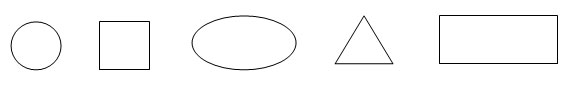 После того, как все дети выполнят задание, воспитатель предлагает пройти по болоту.Выходит медведь.-Ой, ребята, медведь. Поздороваемся с мишкой.- Я решил, сделать уборку дома и попросил медвежонка разложить игрушки по коробкам. А он так торопился на прогулку, что побросал все игрушки в одну коробку. А теперь их надо разложить так, чтобы в одной коробке лежали маленькие кубики, во второй –большие.Детям предоставляется самостоятельность. - Спасибо вам большое, за это я вам дам зеленую краску.Мишка уходит.-Продолжаем свое путешествие через лес.Звучит песня «Паровозик из ромашково». Останавливаются.-Мы шли, шли, шли, наконец пришли. А пришли мы к домику ежа. Чтобы еж нас пропустил, мы должны отгадать сказки. Вот они. Клоун  Клепа показывает иллюстрации к сказкам, а дети отгадывают: «Теремок», «Волк и семеро козлят», «Три поросенка», «Колобок», «Репка».- Знаете сказки отлично! Получайте красную краску!- Кажется, все цвета мы с вами собрали, пойдемте скорее рисовать подарок для нашего петушка. Дети разукрашивают шаблоны красками, звучит музыка.      - Посмотрите, на краю леса домик Петушка. Скорее в путь! Чья – то песенка слышна.-Я Петушок-Золотой гребешок!- Здравствуй, Клёпа! (Обнимаются)- Здравствуй, Петушок! А вот и мои друзья.  -Дорогие, ребята! Дорога у вас была длинная? Что видели? Кого встретили? Что делали? /Ответы детей/ Здорово,  теперь у меня появилось еще больше друзей. Это замечательно. У меня для вас тоже есть подарки.Петушок дарит детям шарики.-Объявляю «Дискотеку».Звучит песня Барбариков «Банана – мама», дети танцуют с шариком, а Петушок пускает  мыльные пузыри.